3GPP TSG RAN WG1 #106-e	                                                                 R1-210XXXXe-Meeting, August 16th – 27th, 2021Agenda item:	7.2.5Source:	Moderator (Qualcomm)Title:	Summary of [106-e-NR-L1enh-URLLC-01]Document for:	Discussion and DecisionIntroductionThis document is created to facilitate the email discussion of “[106-e-NR-L1enh-URLLC-01] Issue#3: Correction on SRS resource configuration.  This email thread is triggered by the following draft CR. R1-2107318	Remaining issues on PDCCH enhancements for URLLC	Qualcomm IncorporatedExplanation of the problem In the RAN1 #105_e meeting, an agreement was made to restrict the RRCs parameters associated with the SRS resource set in srs-ResourceSetToAddModListDCI-0-2 with usage equal to “codebook” or “noncodebook” to be the same as the RRC parameters associated with the SRS resource set configured in srs-ResourceSetToAddModList with the same usage.  The purpose is to make sure that the SRS resource set configured by srs-ResourceSetToAddModListDCI-0-2 only contain a subset of SRS resources that are configured by the SRS resources set in srs-ResourceSetToAddModList. However, [1] argues that it is neither necessary nor correct to make all RRC parameters associated with the two SRS resource sets to be the same.  For example, [1] suggests to remove the restrictions of same RRC configuration for the following parameters associated with an SRS resource set configuration.srs-ResourceSetIdsrs-ResourceIdListaperiodicSRS-ResourceTriggeraperiodicSRS-ResourceTriggerListFurthermore, the following CR on TS 38.212 was proposed. For your reference, the RRC configuration for SRS resource set in Rel-16 is provided below.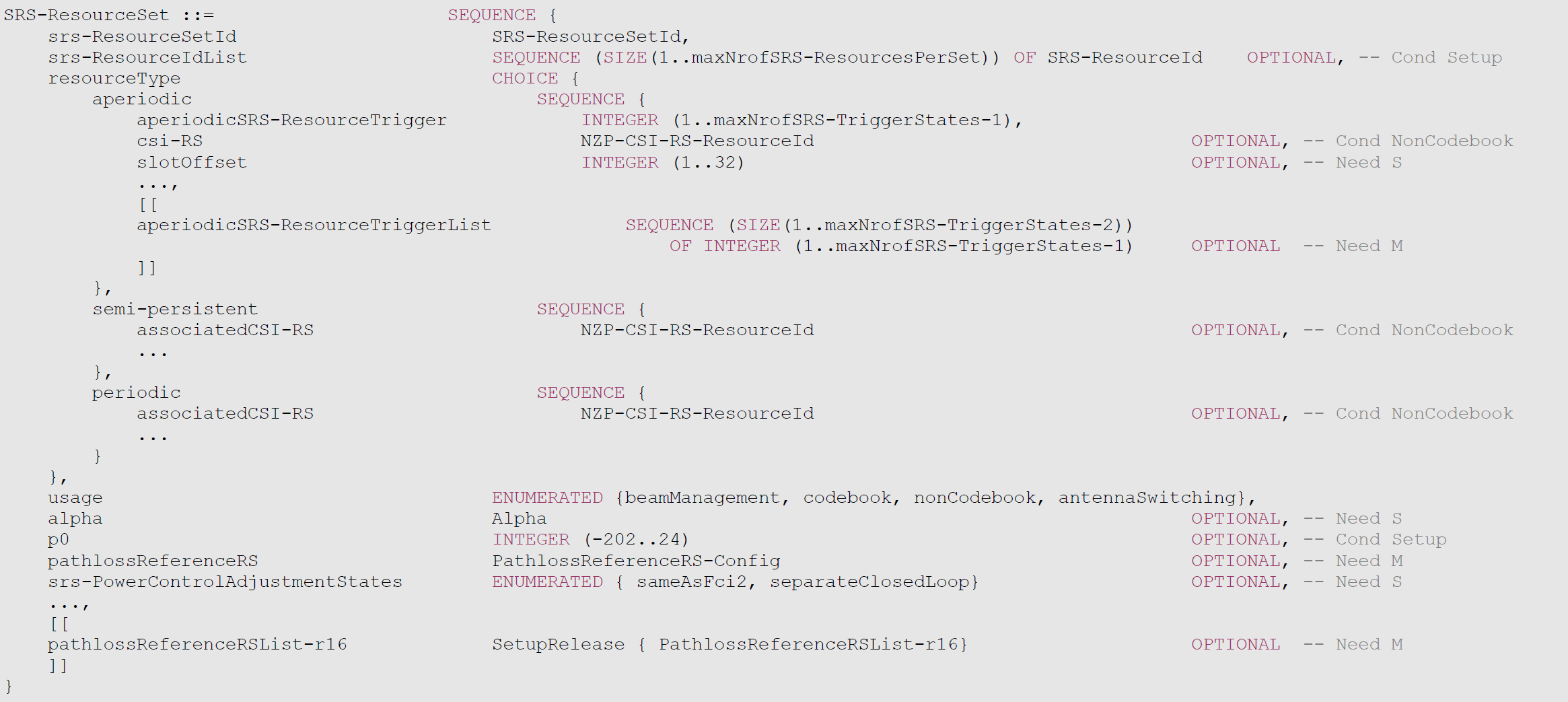 Company viewsCompanies are encouraged to provide comments on the following questions. Q1: Do you agree with the intention of the CR described in Section 2 that the RRC parameters associated with the SRS resource set configured in srs-ResourceSetToAddModListDCI-0-2 and srs-ResourceSetToAddModList with the same usage can not all be configured the same? If not, any justifications?Q2: If you answer to Q1 is yes, what are the RRC parameters that you think may or must be configured differently? Q2: If you answer to Q1 is yes, any additional comments on the CR in Section 2?ConclusionTo be added after the discussion. References R1-2107318, Remaining issues on PDCCH enhancements for URLLC, Qualcomm, 3GPP WG1 106-e, Aug 16-27, 2021. CompanyYes or NoCommentHW/HiSi[No]Tentative no support. In our view it does not seem needed to configure the parameters separately since the SRS resource set of 0_2 is intended to be a sub-set of 0_1. The specification is not broken, and this CR would be an optimization in our view. But we would like to hear the views from others.Apple[No]We have a similar understanding as Huawei. Nokia, NSBNoWe agree with Huawei/HiSi assessment there, this is regarded as some unnecessary optimization. CompanyYes or NoCommentCompanyYes or NoComment